FWRPLOG FAST FISFWRPLOG – P Card Departmental Log ReportObjective: To use this report and reconcile all transactions listed on the FWRPLOG report to your montly US Bank statement.Type FWRPLOG in the Search box, press [Enter].The Process Submissions Control Scree will appear, click on [Go]. 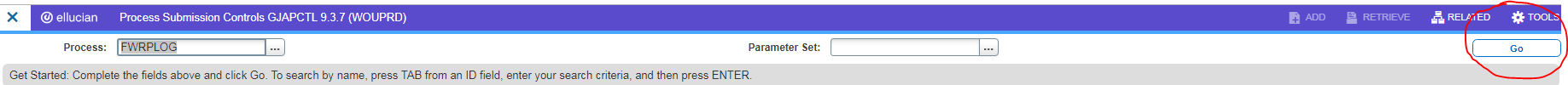 The Pcard Departmental Log Report Screen will appear, enter the following parameters:Printer Control BlockPrinter – enter your printer name (printer begins with WOU_XXX)Parameter Values BlockParameters: enter data in the Values column01 Card number (last 6 digits of card)02 From date Statement begin date, use date format DD-MON-YYYY03 To Date Statement end date, use date format DD-MON-YYYYSubmission Block1. Press Page down to go to Submission block2. Click Save Parameter Set as – optional, click this box if you want Banner to save the values entered in theParameter Values block3. Click the submit button in the Submission block4. Click the save icon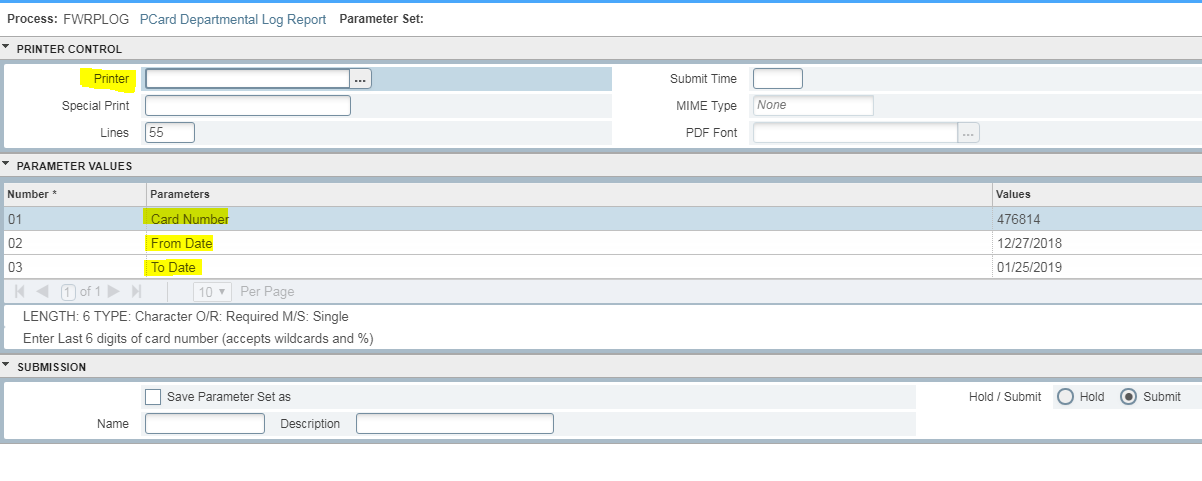 Click on the save button located on the bottom right hand corner.  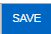 The report should now print. 